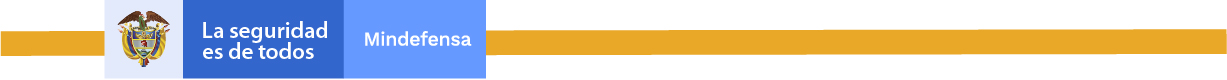 Colombia y República Dominicana afianzan relación binacional para fortalecer la seguridad en la región•	Se inicia trabajo para firma de un Memorando de EntendimientoBogotá DC, 2 de octubre de 2021 El ministro de Defensa, Diego Molano Aponte, se reunió con el ministro del Interior y de Policía de República Dominicana, Jesús Vásquez Martínez, con el fin de apoyar en el fortalecimiento integral de las estrategias en materia de cooperación en seguridad e innovación dentro de la policía de ese país y afianzarlos lazos de cooperación para la seguridad de la región. La relación entre Colombia y República Dominicana está enmarcada en la alianza estratégica para la lucha contra el narcotráfico, la delincuencia organizada transnacional y sus delitos conexos, potenciando el impacto contra el problema mundial de las drogas. “Trabajaremos conjuntamente en cooperación, intercambio de información, fortalecimiento de capacidades técnicas y de formación, para apoyar el proceso de innovación que desarrolla República Dominicana con su policía; por ello firmaremos un Memorando de Entendimiento para que nos aúne ese propósito común de lucha contra los delitos transnacionales, como el narcotráfico y el fortalecimiento de nuestras policías”, manifestó el ministro Molano.Por su parte el ministro de ese país, Jesús Vásquez Martínez, recalcó la necesidad de conocer el trabajo que adelanta la Policía de Colombia y el propósito común que tienen para combatir los delitos transnacionales. República Dominicana es un actor clave en la lucha contra el crimen por lo que es de vital importancia para los dos países, continuar el diálogo e intercambio de información sobre las amenazas comunes, apreciaciones de seguridad ciudadana y el análisis de inteligencia que permitan la identificación y mitigación de nuevas amenazas.